По итогам курса слушатели научатся:Пользоваться сводными таблицами и вычислять необходимые показатели за считанные минутыСоздавать динамическую диаграммуОбъединять данные из нескольких таблиц и файловБыстро создавать большое количество однотипных файловБыстро делать анализ таблицыКомбинировать несколько формулБыстро создавать необходимые выборки Записывать рутинные однотипные действия в макросыПрограмма обучения:Группировка данных таблицы, горячие клавиши для группировкиНастройка страницы для печатиСвязанное и не связанное выделение, добавление строк и столбцов, авто подбор ширины и высоты ячеек, поиск и замена. Текст по столбцамПреобразование текстовых значений в числа и даты  Создание и использование имён диапазон в формулахТекстовые функцииСравнение нескольких диапазонов и выявление различий, удаление дубликатов, закрепление диапазонов листа, группировка листовУсловное форматированиеСоздание графиков ВПР, поиск необходимой информации. Авто сохранение, как восстановить данные которые не успели сохранить Группировка данных таблицы, горячие клавиши для группировкиНастройка страницы для печатиСвязанное и не связанное выделение, добавление строк и столбцов, авто подбор ширины и высоты ячеек, поиск и замена. Текст по столбцамЦелевая аудитория:Главные бухгалтеры и бухгалтеры отделов, специалисты бухгалтерских и финансовых служб, специалисты кадровых служб, закупщики.Лектор: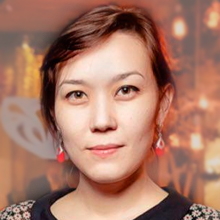 Эльвира ТоктамысОснователь школы по обучению Excel. Преподаватель Excel  (VBA)Руководитель проектов по разработке кадровой системы и бизнес процессов компании . Подробности:ОНЛАЙН семинар состоится27,28,29,30 сентября, 1 октября с 14:00 до 16:00 ч.Стоимость участия: 31 250 тенгеВ стоимость обучения входит: раздаточный материал в электронном виде, сертификат в электронном виде, онлайн включение с тренером, запись семинара на 30 дней, постподдержка от лектора.Зарегистрироваться можно, заполнив бланк заявки и позвонив по телефонам:8 (7212) 41-86-48, 50-40-45E-mail: profi06@inbox.ruСайт:  www.hr-profi	Преобразование текстовых значений в числа и даты  Создание и использование имён диапазон в формулахТекстовые функцииСравнение нескольких диапазонов и выявление различий, удаление дубликатов, закрепление диапазонов листа, группировка листовУсловное форматированиеСоздание графиков ВПР, поиск необходимой информации. Авто сохранение, как восстановить данные которые не успели сохранить Настройка страницы для печатиСвязанное и не связанное выделение, добавление строк и столбцов, авто подбор ширины и высоты ячеек, поиск и замена. Текст по столбцамПреобразование текстовых значений в числа и даты  Создание и использование имён диапазон в формулахТекстовые функцииСравнение нескольких диапазонов и выявление различий, удаление дубликатов, закрепление диапазонов листа, группировка листовУсловное форматированиеСоздание графиков ВПР, поиск необходимой информации. Авто сохранение, как восстановить данные которые не успели сохранитьПараметры сводной таблицыУсловное форматирование сводных таблицСвязь срезов и временной шкалы с несколькими сводными таблицамиДобавление вычисляемого поля в сводную таблицуИспользование встроенных вычислений сводных таблиц Расширенные возможности условного форматированияСводные диаграммы. Их роль при автоматизации Выбор по нескольким параметрам с помощью формулИндекс и поиск информации при нескольких условияхФормулы даты и времени. Нюансы при работе с формулами даты и времениКонсолидация данных из разных книг. Межфайловые формулыСоздание списков и выпадающих списков